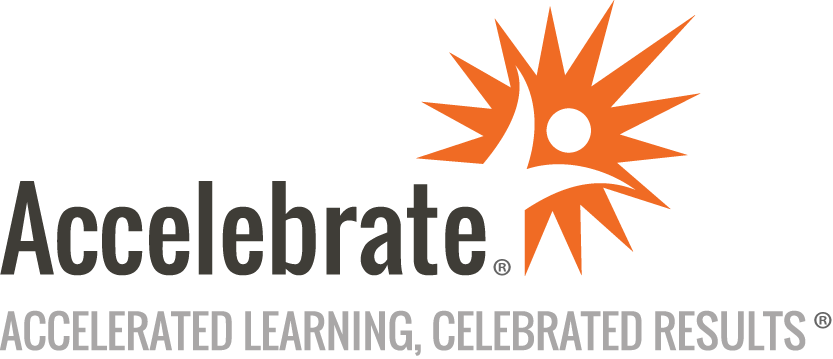 Agile XPCourse Number: AGL-192
Duration: 4 daysOverviewThis Agile XP training course teaches attendees methodologies that combine Agile techniques with Extreme Programming (XP) principles, focusing on development speed, code quality, and team collaboration. The Agile XP framework contains 12 practices divided into four areas derived from the best software engineering practices. Participants learn how to put these Agile XP strategies into practice immediately.PrerequisitesNo prior experience is presumed.MaterialsAll Agile XP training attendees receive comprehensive courseware.Software Needed on Each Student PCFor in-person deliveries, attendees do not need computers for this course. We will provide full classroom setup instructions that will include seating in small groups, with supplies such as flipcharts, sticky notes, markers, and pens for the attendees and a projector and Internet connection for the instructor's laptop.Online deliveries for this interactive training will use an online meeting platform (such as Zoom, WebEx, GoTo, or Teams) to have face-to-face contact online, including use of breakout rooms for group activities.ObjectivesUnderstand the Agile and Scrum FrameworkUnderstand coding standardsWork with Scrum roles, artifacts, and eventsWrite user storiesUnderstand the Principles of Behavior-Driven Development (BDD)Improve the quality and design of the code by testingIncorporate best practices and understand the limitationsWork with Continuous Improvement (CI)OutlineAgile Overview Manifesto & PrinciplesWhat is Extreme Programming (XP)How and why XP with ScrumXP Values and Rules – 12 practices of XP overviewAgile and Scrum Framework What is time-boxing and why time-boxing?What is Empirical Process?Scrum Framework – in BriefScrum with XP Teams Roles and ResponsibilitiesCreating Shared understandingCoding StandardsCollective Code OwnershipSimple DesignSystem MetaphorWhole TeamScrum & XP Overview Scrum Roles, Artifacts, and EventsDefinition of DoneDevelopment Team PracticesWhole TeamScum & XP Backlog Planning User Story and EstimationUser Story Writing WorkshopAcceptance CriteriaSplitting User StoryRunning Spikes on Complex storiesRelease PlanningPlanning GameSmall ReleasesMetaphorIteration PlanningRefine Product Backlog: Prioritization, Sequencing MVP & MMFBDD workshop – Collective Ownership and Testing (optional-extra day) Principles of Behavior-Driven Development (BDD)Why are Examples needed for specification?Writing Examples in GherkinPracticing BDDTest Driven Development Test Driven DevelopmentPair ProgrammingImproving the quality and design of the code by testing?Different types of tests: unit, integration, functionalRefactoring The consequences of technical debt and the risk of “breaking” the codeWhere? When? How refactoring?Support of TDD and ATDD during refactoringBest practices and limitationsThe various categories of refactoring toolsIntroduction to Continuous Integration Continuous Integration OverviewContinuous ImprovementRefactoringCI and DevOpsSmall ReleasesConclusion